2. laboratorijska vaja:    DOLOČEVANJE SESTAVE RAZTOPINE NATRIJEVEGA KLORIDACilj: Cilj laboratorijske vaje je bil ugotoviti sestavo raztopine natrijevega klorida – masni delež, masno koncentracijo in množinsko koncentracijo.Seznam laboratorijskega inventarja, pripomočkov in kemikalij:vzorec raztopine NaClmorska vodaizparilnicatehtnicagorilniktrinožno stojalomerilni valjzaščitna očalahaljaOpis eksperimentalnega dela in varnostnih ukrepov:Pri določanju masnega deleža NaCl v raztopini smo v stehtano izparilnico zatehtali določeno maso vzorca. Izparilnico z vzorcem smo počasi segrevali, da je voda odparela. Ohlajeno izparilnico s soljo smo stehtali ter izračunali masni delež soli v vzorcu. Pri določanju masne koncentracije in množinske koncentracije NaCl v vzorcu se je postopek razlikoval le v tem, da v stehtano izparilnico nismo zatehtali določene mase vzorca, ampak smo v stehtano izparilnico odmerili določeno prostornino vzorca. Varnostni ukrep: Pri segrevanju smo si nadeli zaščitna očala.1. Določanje masnega deleža NaCl v raztopini:Meritve:m(izparilnica) = 109,90gm(izparilnica + raztopina) = 138,48gm(izparilnica + topljenec) = 111,09gRačuni:m(raztopina) = m(izparilnica + raztopina) – m(izparilnica) = 138.48g – 109.90g = 28,58gm(NaCl) = m(izparilnica + topljenec) – m(izparilnica) = 111,09g – 109,90g = 1,19gω(NaCl) =  =  = 0,04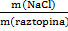 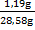 2. Določanje masne koncentracije NaCl v raztopine:Meritve:m(izparilnica) = 110,66gV(raztopina) = 30mlm(izparilnica + topljenec) = 111,27gRačuni:m(NaCl) = m(izparilnica + topljenec) – m(izparilnica) = 111,27g – 110,66g = 0,61gγ(NaCl) =   = 0,61g : 0,03L = 20,3g/L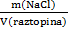 3. Določanje množinske koncentracije NaCl v raztopini:Meritve:m(izparilnica) = 110,66gV(raztopina) = 30mlm(izparilnica + topljenec) = 111,27gRačuni:m(NaCl) = m(izparilnica + topljenec) – m(izparilnica) = 111,27g – 110.66g = 0,61gM(NaCl) = 58,44gc(NaCl) =  =  = 0,35mol/L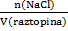 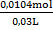 Rezultati: V prvem delu smo določevali sestavo morske vode,v drugem in tretjem delu pa smo določevali sestavo laboratorijsko pripravljene raztopine natrijevega klorida. Masni delež morske vode je 4%, masna koncentracija raztopine NaCl je 20,3g/L, njena množinska koncentracija pa je 0,35mol/L.Zaključek:Sestavo raztopin natrijevega klorida smo določali  tako, da smo s segrevanjem določene mase oz. volumna raztopine ločili vodo in natrijev klorid, ki smo ga nato stehtali in iz dobljenih podatkov izračunali masni delež, masno koncentracijo ter množinsko koncentracijo.Masni deležMasna koncentracijaMnožinska koncentracijaMorska voda4%Raztopina NaCl20,3g/L0,35mol/L